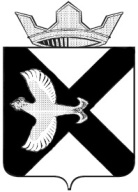 БОРОВСКАЯ  ПОСЕЛКОВАЯ  ДУМАмуниципального образования поселок  БоровскийТЮМЕНСКОГО МУНИЦИПАЛЬНОГО РАЙОНАЗАКЛЮЧЕНИЕпроведения публичных слушаний от 08.06.2018 г. по проекту решения Боровской поселковой Думы «О внесении изменений в Правила благоустройства муниципального образования поселок Боровский утвержденные Решением Боровской поселковой Думы от 28.03.2018 № 404»рп. Боровский									19.06.2018 г.Публичные слушания по проекту решения Боровской поселковой Думы «О внесении изменений в Правила благоустройства муниципального образования поселок Боровский утвержденные Решением Боровской поселковой Думы от 28.03.2018 № 404», назначены Решением Боровской поселковой Думы от 23.05.2018 № 436, размещенного в газете «Боровские вести» от 01.06.2018 № 10 (629) и на официальном сайте муниципального образования посёлок Боровский в информационно-коммуникационной сети интернет (http://borovskiy-adm.ru).Ознакомление с документацией по проекту решения Боровской поселковой Думы «О внесении изменений в Правила благоустройства муниципального образования поселок Боровский утвержденные Решением Боровской поселковой Думы от 28.03.2018 № 404», размещенного в газете «Боровские вести», осуществлялось на официальном сайте муниципального образования посёлок Боровский в информационно-коммуникационной сети интернет (www.borovskiy-adm.ru).Прием замечаний и предложений по проекту решения Боровской поселковой Думы «О внесении изменений в Правила благоустройства муниципального образования поселок Боровский утвержденные Решением Боровской поселковой Думы от 28.03.2018 № 404», осуществлялся в кабинете № 11 Администрации муниципального образования посёлок Боровский по адресу: Тюменская область, Тюменский район, рп. Боровский, ул. Островского, д. 33. Время работы Администрации муниципального образования посёлок Боровский: пн. – чт. с 08:00 до 17:00, пт. с 08:00 до 16:00 местного времени (обеденный перерыв с 12:00 до 13:00).Дата проведения публичных слушаний: 08.03.2018 г.Время проведения публичных слушаний: с 16:00 по 16:10 местного времени.Место проведения публичных слушаний: Тюменская область, Тюменский район, рп. Боровский, ул. Островского, д. 33, кабинет 1.Тема публичных слушаний: рассмотрение вопроса по проекту решения Боровской поселковой Думы «О внесении изменений в Правила благоустройства муниципального образования поселок Боровский утвержденные Решением Боровской поселковой Думы от 28.03.2018 № 404»Количество зарегистрированных участников публичных слушаний: 15 (пятнадцать).На публичных слушаниях участники были ознакомлены с проектом решения Боровской поселковой Думы «О внесении изменений в Правила благоустройства муниципального образования поселок Боровский утвержденные Решением Боровской поселковой Думы от 28.03.2018 № 404».Администрацией Тюменского муниципального района внесены предложения по внесению изменений в Правила благоустройства муниципального образования по вопросу организации и проведению публичных слушаний, общественных обсуждений в муниципальном образовании поселок Боровский по правилам благоустройства территории.Во время работы комиссии по проекту решения Боровской поселковой Думы «О внесении изменений в Правила благоустройства муниципального образования поселок Боровский утвержденные Решением Боровской поселковой Думы от 28.03.2018 № 404» поступило 2 (два) предложения заместителя главы администрации – Корсакова А.Н., а именно:1. На основании письма Прокуратуры Тюменского района от 29.05.2018 № 55-2018, Правила благоустройства муниципального образования поселок Боровский дополнить пунктом 2.3.4. следующего содержания: «Лицо, ответственное за эксплуатацию здания, строения, сооружения (за исключением собственников и (или) иных законных владельцев помещений в многоквартирных жилых домах, земельные участки под которыми не образованы или образованы по границам таких домов), обязано принимать участие, в том числе финансовое, в содержании прилегающих территорий в случаях и порядке, которые определяются правилами благоустройства территории муниципального образования».2. В связи с принятием Положения о порядке организации и проведения публичных слушаний в муниципальном образовании поселок Боровский (решение Боровской поселковой Думы от 23.05.2018 № 438) п. 2.1.12. предлагаемых изменений читать в редакции следующего содержания: «На основании протокола публичных слушаний или общественных обсуждений Организатор осуществляет подготовку заключения о результатах публичных слушаний или общественных обсуждений по форме согласно приложениям 3, 6 к Правилам. Заключение о результатах публичных слушаний или общественных обсуждений подлежит опубликованию в порядке, установленным Положением о порядке организации и проведения публичных слушаний в муниципальном образовании поселок Боровский, и размещается на официальном сайте».Публичные слушания по проекту решения Боровской поселковой Думы «О внесении изменений в Правила благоустройства муниципального образования поселок Боровский утвержденные Решением Боровской поселковой Думы от 28.03.2018 № 404», проведены в соответствии с требованиями Федерального закона от 06.10.2003 № 131-ФЗ, Устава Боровского муниципального образования, утвержденного решением Боровской поселковой Думы от 17.06.2005 № 59, и положения «О порядке организации проведения публичных слушаний в муниципальном образовании поселок Боровский», утвержденных решением Боровской поселковой Думы от 25.09.2008 № 65. В связи, с чем публичные слушания признать состоявшимися.Рекомендовать Боровской поселковой Думе принять решение «О внесении изменений в Правила благоустройства муниципального образования поселок Боровский утвержденные Решением Боровской поселковой Думы от 28.03.2018 № 404».Заключение по результатам проведения публичных слушаний по проекту решения Боровской поселковой Думы «О внесении изменений в Правила благоустройства муниципального образования поселок Боровский утвержденные Решением Боровской поселковой Думы от 28.03.2018 № 404», разместить на официальном сайте муниципального образования посёлок Боровский в информационно-коммуникационной сети интернет (http://borovskiy-adm.ru).Председатель комиссии						Ю.А. КрупинЗаместитель председателя						А.Н. Корсаковул. Островского, д.33,  п. Боровский, Тюменский р-н, Тюменская обл.,   625504тел./факс 8 (3452) 723-890e-mail: borovskiy-m.o@inbox.ru